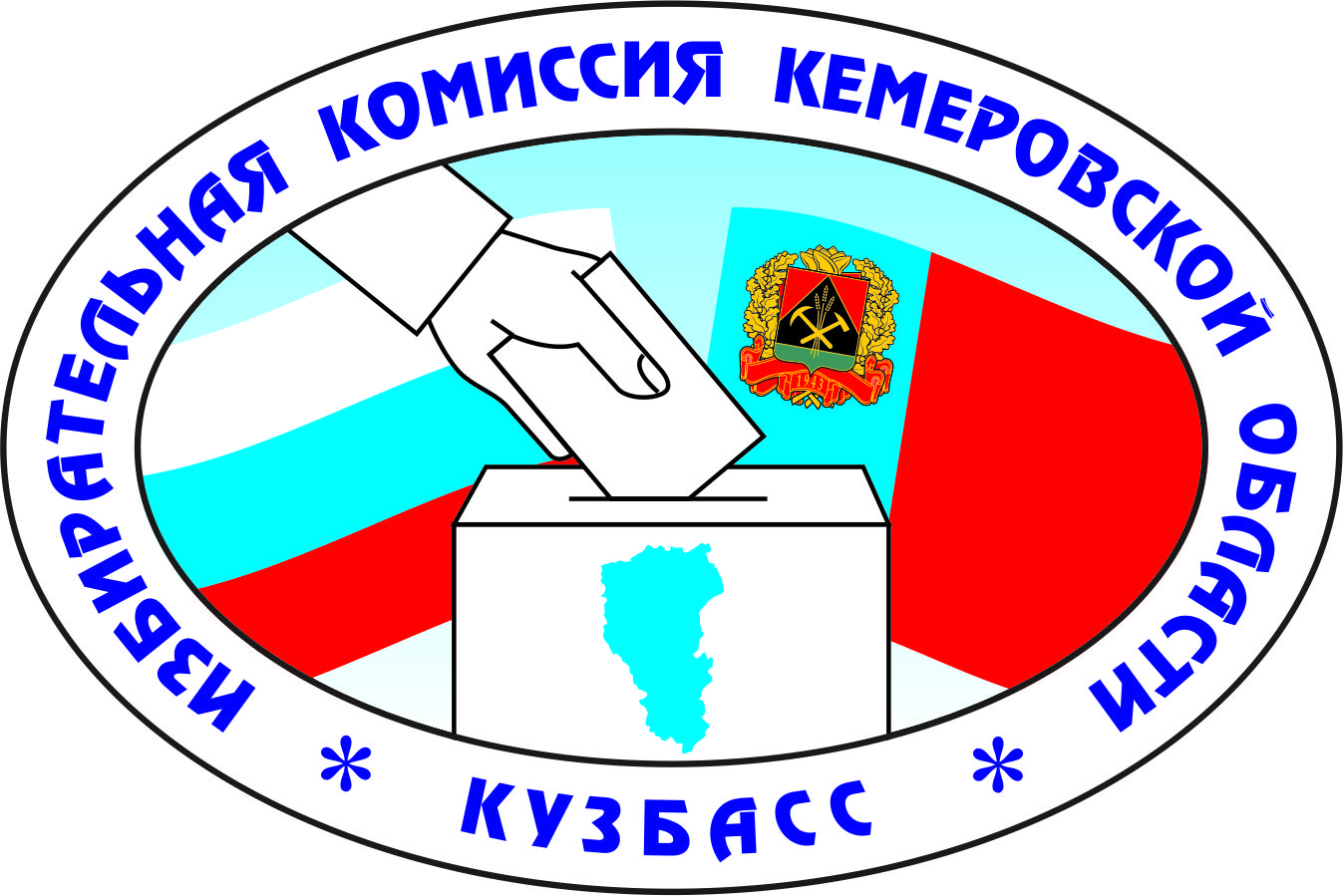 28 января 2019 г.                             						           № 77/740-6г. Кемерово    О проведении Дня молодого избирателя на территории Кемеровской области  в 2019 годуЗаслушав информацию о проведении Дня молодого избирателя, в соответствии с Молодежной электоральной концепцией, утвержденной постановлением Центральной избирательной комиссии Российской Федерации от 12 марта 2014 года  № 221/1429-6, Избирательная комиссия Кемеровской области постановляет: 1. Утвердить Программу проведения Дня молодого избирателя на территории Кемеровской области в 2019 году (прилагается).2. Опубликовать настоящее постановление в официальном сетевом издании Избирательной комиссии Кемеровской области «Вестник Избирательной комиссии Кемеровской области» и разместить на официальном сайте комиссии в информационно-телекоммуникационной сети «Интернет».3. Начальнику отдела - главному бухгалтеру Избирательной комиссии Кемеровской области Дюльгер Е.Р. осуществлять расходы в соответствии с настоящим постановлением за счет средств федерального бюджета, выделенных на совместные мероприятия по повышению правовой культуры избирателей (участников референдума) и обучению организаторов выборов и референдумов на 2019 год.4. Контроль за исполнением настоящего постановления возложить на заместителя председателя Избирательной комиссии Кемеровской области В.Ю. Шахматову.       Председатель Избирательной комиссии   Кемеровской области 						            П.Е. Батырев          Секретарь Избирательной комиссии    Кемеровской области 					            М.А. ПименовПриложение к постановлению          Избирательной комиссии     Кемеровской области от 28 января 2019 г. № 77/740-6ПРОГРАММАпроведения Дня молодого избирателя на территории Кемеровской области в 2019 годуИЗБИРАТЕЛЬНАЯ КОМИССИЯ  КЕМЕРОВСКОЙ ОБЛАСТИП О С Т А Н О В Л Е Н И Е№СодержаниеПериод проведенияКатегория 
участниковОрганизаторы12346Проведение встреч с представителями органов государственной власти и органов местного самоуправления, выборными должностными лицами, членами избирательных комиссий, депутатами, представителями политических партий в соответствии с планами территориальных избирательных комиссийМолодые и будущие избирателиТерриториальные избирательные комиссии совместно с органами государственной власти и органами местного самоуправления, политическими партиямиОрганизация и проведение конкурсов, викторин, олимпиад, деловых игр, тематических занятий, «выборных уроков», информационных часов, тренингов, деловых игрв соответствии с планами территориальных избирательных комиссийМолодые и будущие избирателиИзбирательная комиссия Кемеровской области, территориальные избирательные комиссии совместно с учреждениями культуры, образовательными учреждениямиПроведение форумов, конференций, «круглых столов», диспутов, дискуссий, выборов в молодежные парламенты (советы), органы молодежного самоуправления, «Президентов» учреждений образования и молодежных организаций на территории Кемеровской  областив соответствии с планами территориальных избирательных комиссийМолодые и будущие избирателиИзбирательная комиссия Кемеровской области, территориальные избирательные комиссии совместно с учреждениями культуры, молодежной политики, образовательными учреждениямиПроведение массовых культурно-просветительских мероприятий, лекций семинаров, флеш-мобовв соответствии с планами территориальных избирательных комиссийМолодые и будущие избирателиИзбирательная комиссия Кемеровской области, территориальные избирательные комиссии совместно с учреждениями культуры, отделами молодежной политики, образовательными учреждениямиПроведение дней открытых дверей в избирательных комиссияхв соответствии с планами территориальных избирательных комиссийМолодые и будущие избирателиТерриториальные избирательные комиссии Организация выставок по избирательной тематикев соответствии с планами территориальных избирательных комиссийМолодые и будущие избирателиТерриториальные избирательные комиссии совместно с учреждениями культуры, молодежной политики, образовательными учреждениямиПроведение заседаний молодежных парламентов (советов), органов самоуправления учреждений образования, клубов (школ) молодого (будущего) избирателяв соответствии с планами территориальных избирательных комиссий и молодежных избирательных комиссийЧлены молодежных советов, «Президенты» молодежных организаций,молодые и будущие избирателиИзбирательная комиссия Кемеровской области, территориальные избирательные комиссии, молодежный парламент Кемеровской областиПодготовка, издание и распространение листовок, буклетов и иной информационной (сувенирной) продукции по избирательной тематикев соответствии с планами территориальных избирательных комиссий и молодежных избирательных комиссийМолодые и будущие избирателиИзбирательная комиссия Кемеровской области, территориальные избирательные комиссии, молодежные избирательные комиссии совместно с учреждениями культуры, молодежной политики, образовательными учреждениямиРазмещение материалов о проведении Дня молодого избирателя на территории Кемеровской области на сайте избирательной комиссии Кемеровской области в информационно-коммуникационной сети «Интернет» и средствах массовой информации февраль-март 2019 годаИзбирательная комиссия Кемеровской областиУчастие членов избирательной комиссии Кемеровской области в мероприятиях, посвященных Дню молодого избирателяфевраль-март 
2019 годаМолодые и будущие избирателиИзбирательная комиссия Кемеровской области